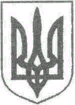 ЗВЯГЕЛЬСЬКА МІСЬКА РАДАРІШЕННЯтридцять дев’ята сесія						       восьмого скликання______________			                                                №  _____________Про  внесення  змін до Програми розвитку культури і туризму 
на території Звягельської міської територіальної громадина 2019-2023 рокиКеруючись пунктом 22 частини 1 статті 26 Закону України «Про місцеве самоврядування в Україні», Законом України «Про культуру», з метою збереження та розвитку культурного потенціалу, створення максимально сприятливих умов для  підтримки та стимулювання творчої особистості,  міська радаВИРІШИЛА: 1. Внести зміни до Програми розвитку культури і туризму на території Звягельської міської територіальної громади на 2019-2023 роки (далі - Програма), затвердженої рішенням міської ради від 28.02.2019 № 673 
зі змінами,  а саме: у таблиці «Заходи щодо реалізації Програми розвитку культури і туризму на 2019-2023 роки» розділу ІІІ «Проведення модернізації закладів культури» пункт 35 викласти в новій редакції та доповнити пунктами  65-70 згідно додатку.2. Фінансовому управлінню міської ради здійснювати фінансування Програми в межах коштів, передбачених бюджетом міської територіальної громади на відповідний рік.3. Контроль за виконанням цього рішення покласти на постійну комісію міської ради з питань соціальної політики, охорони здоров’я, освіти, культури та спорту та заступника  міського  голови Борис Н.П.Міський голова                              			   	       Микола БОРОВЕЦЬДодатокдо рішення міської радивід                         №  Заходи щодо реалізації Програми розвитку культури і туризму на  2019-2023 роки	Секретар міської ради        				    	       Оксана ГВОЗДЕНКОПорівняльна таблицяНачальник управління культуриі туризму міської ради                                               Олександр ШИРОКОПОЯС№з/пНайменування  заходуТермінвико-нанняВідпові-дальні за виконанняОрієнтов-ний обсягфінансу-вання(тис.грн.)ДжерелафінансуванняДжерелафінансування№з/пНайменування  заходуТермінвико-нанняВідпові-дальні за виконанняОрієнтов-ний обсягфінансу-вання(тис.грн.)міський бюджетінші  джере-ла1234567  ІІІ. Проведення модернізації закладів культуриІІІ. Проведення модернізації закладів культуриІІІ. Проведення модернізації закладів культуриІІІ. Проведення модернізації закладів культуриІІІ. Проведення модернізації закладів культуриІІІ. Проведення модернізації закладів культури35Поточний ремонт нежитлового підвального приміщення за адресою: площа Лесі Українки, 3-Ам. Звягель Житомирської області2023Управління культури і туризму міської радиВ межах бюджет-них асигнуваньВ межах бюджет-них асигну-вань65Благоустрій прилеглих території (в т.ч. зрізання аварійних дерев у закладах культури і туризму)2023Управління культури і туризму міської радиВ межах бюджет-них асигнуваньВ межах бюджет-них асигну-вань66Проведення робіт з вогнезахисного оброблення горищних дерев’яних конструкцій будівель в закладах культури і туризму2023Управління культури і туризму міської радиВ межах бюджет-них асигнуваньВ межах бюджет-них асигну-вань67Придбання комп’ютерної та організаційної техніки для закладів культури      і туризму2023Управління культури і туризму міської радиВ межах бюджет-них асигнуваньВ межах бюджет-них асигну-вань68Придбання стільців для укриття Палацу культури ім. Лесі Українки2023Управління культури і туризму міської радиВ межах бюджет-них асигнуваньВ межах бюджет-них асигну-вань69Придбання кондиціонерів для Палацу культури     ім. Лесі Українки2023Управління культури і туризму міської радиВ межах бюджет-них асигнуваньВ межах бюджет-них асигну-вань70Виготовлення технічної документації на земельні ділянки закладів культури    і туризму2023Управління культури і туризму міської радиВ межах бюджет-них асигнуваньВ межах бюджет-них асигну-ваньДо змінПісля змін35. Капітальний ремонт нежитлового підвального приміщення за адресою: площа Лесі Українки, 3-Ам. Звягель Житомирської області (в т.ч. виготовлення ПКД та проходження експертизи)35. Поточний ремонт нежитлового підвального приміщення за адресою: площа Лесі Українки, 3-Ам. Звягель Житомирської області 